名额分配表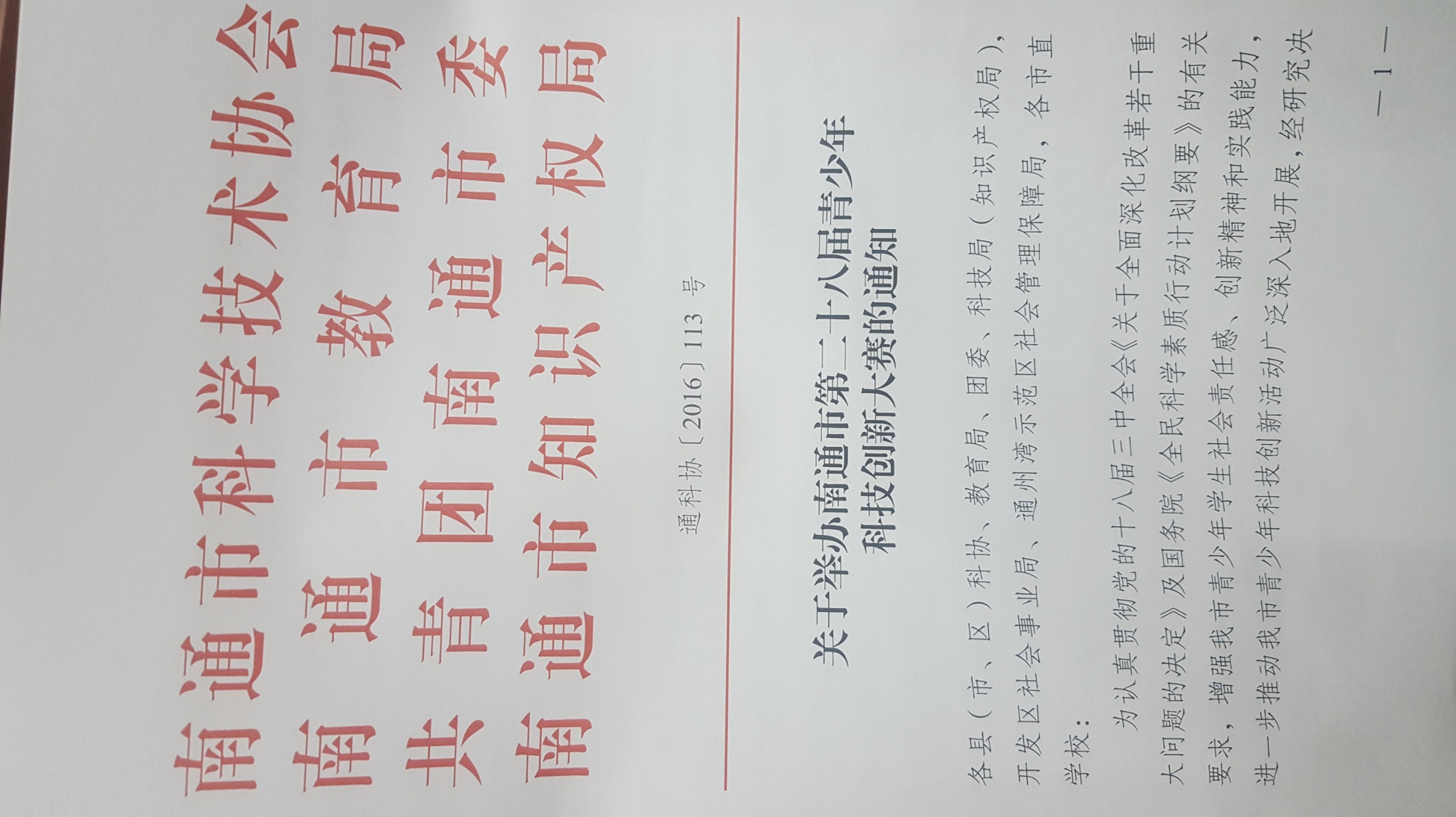 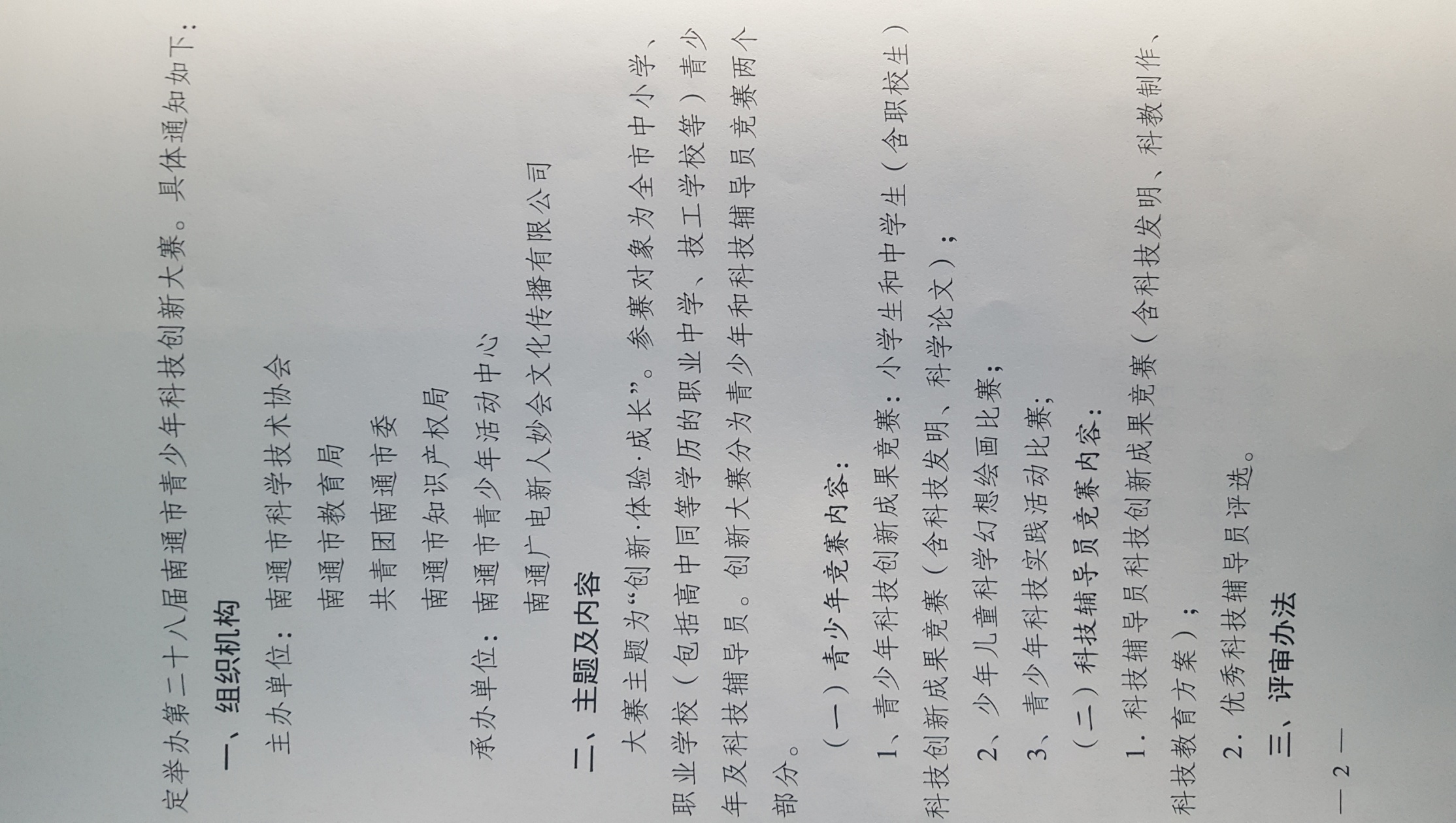 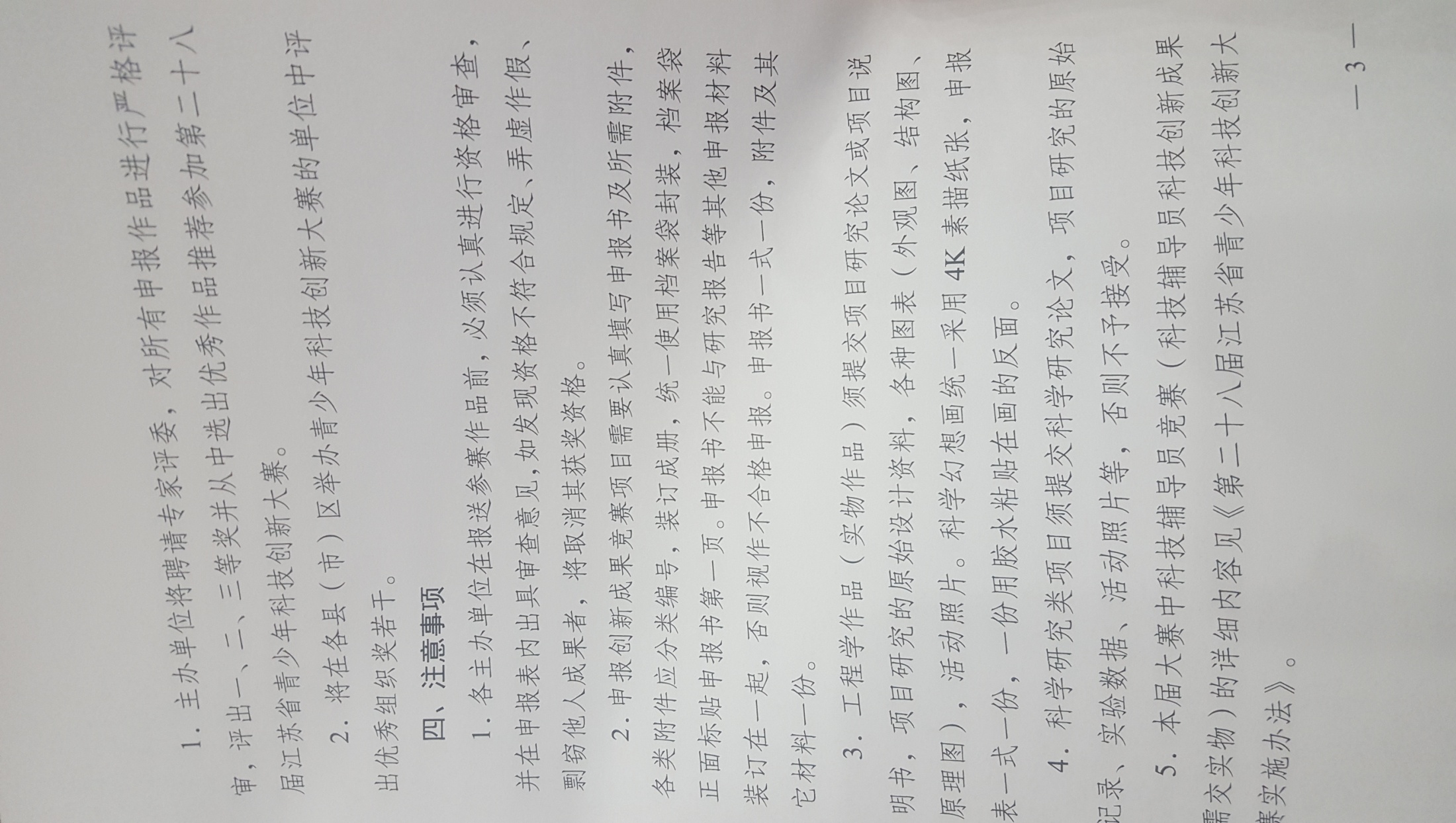 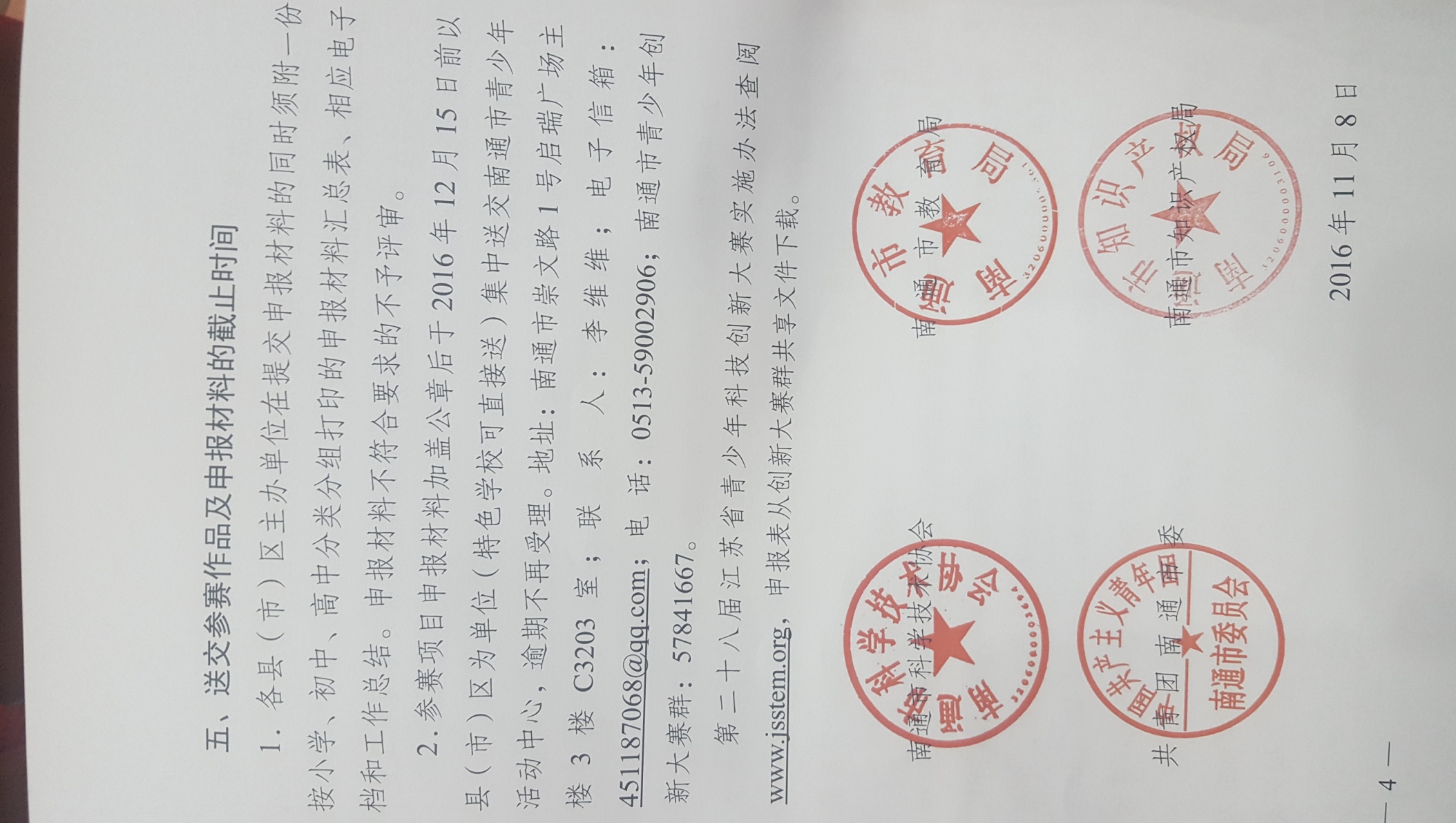 项目学校科技创新项目(发明创造、科技论文)科技实践活动少儿科幻画科技辅导员作品备  注天星湖中学2131东方中学2131竹行中学111园区初中111实验小学5282小海小学2161竹行小学2141高师附小2141江海小学11合计